Care amiche,di ritorno dalla pausa estiva, siamo pronte a riprendere le nostre attività.Il club di Latina, è pronto a dare seguito alle spedizioni delle toppe .Mentre ringraziamo quei club che hanno già fatto pervenire un ordine, e pazientemente hanno atteso la ripresa delle attività, desideriamo richiamare alla mente di tutti la nostra proposta.Nel corso dell’Assemblea di Bolsena dello scorso Giugno, con l’approvazione della Presidente Nazionale in carica Giulia Rampino, e della Governatrice in carica Giuliana Marsella, il club di Latina propose a tutti i club l’acquisto di “toppe” Inner Wheel. Il ricavato sarà destinato al fondo di raccolta a favore dell’Università dell’Aquila.I termini della nostra proposta e la descrizione delle “toppe” la trovate qui di seguito, come pure il nostro sincero apprezzamento per il vostro supporto e la vostra amicizia. In attesa di leggervi, numerose ed entusiaste come sempre, grazie a tutte.Le nostre “Toppe”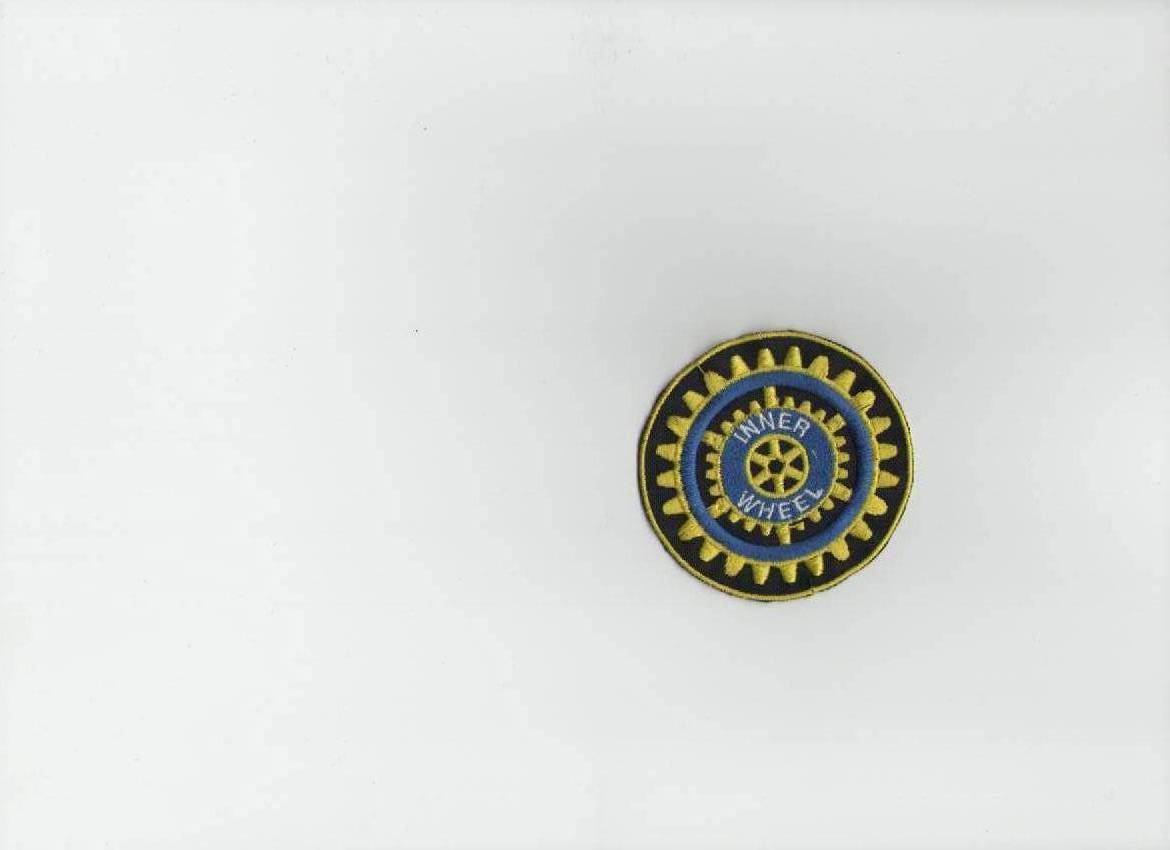 Le toppe Inner Wheel  misurano cm.7 di diametro e sono ricamate in seta gialla e blu su fondo nero, con la scritta “Inner Wheel” in bianco                                                                                  Le toppe possono essere lavate in lavatrice a 50° senza che si produca un trasferimento di colori o restringimento delle dimensioni.Possono essere facilmente applicate si qualsiasi tessuto con un piccolo punto, sempre avendo particolare cura per le applicazioni su tessuti leggeri e/o preziosi.A nostro giudizio,esse costituiscono,, un immediato mezzo d’identificazione, e rappresentano il nostro “orgoglio d’appartenenza” a un gruppo speciale di donne , non solo in Italia , ma attraverso il mondo.La donazione minima per toppa è di €7,00.L’ordinativo minimo per club è di 15 toppeLe donazioni devono pervenire al club di Latina via bonifico bancario (le coordinate bancarie saranno fornite al momento dell’ordine).Il bonifico dovrà includere le spese di spedizione.( le spese saranno indicate al momento della conferma)Il club di Latina rimetterà a sua volta il ricavato totale alla tesoreria del Consiglio NazionaleIl club di Latina provvederà alla spedizione entro 15gg dalla data del ricevimento del bonifico.Gli ordini dovranno pervenire via e-mail all’indirizzo: marianives.scala@yahoo.itQualora non si raggiungesse il numero minimo di ordini, l’offerta sarà ritirata.